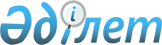 О внесении изменения в постановление акимата Павлодарской области от 11 июля 2022 года № 197/2 "Об установлении водоохранных зон и полос водных объектов Павлодарской области и режима их хозяйственного использования"Постановление акимата Павлодарской области от 7 марта 2023 года № 51/2. Зарегистрировано Департаментом юстиции Павлодарской области 5 апреля 2023 года № 7314
      Акимат Павлодарской области ПОСТАНОВЛЯЕТ:
      1. Внести в постановление акимата Павлодарской области от 11 июля 2022 года № 197/2 "Об установлении водоохранных зон и полос водных объектов Павлодарской области и режима их хозяйственного использования" (зарегистрировано в реестре государственной регистрации нормативных правовых актов за № 28834) следующее изменение:
      приложение 1 к указанному постановлению изложить в новой редакции согласно приложению к настоящему постановлению. 
      2. Государственному учреждению "Управление недропользования, окружающей среды и водных ресурсов Павлодарской области" в установленном законодательством порядке обеспечить:
       государственную регистрацию настоящего постановления в Департаменте юстиции Павлодарской области;
       размещение настоящего постановления на интернет-ресурсе акимата Павлодарской области после его официального опубликования.
      3. Контроль за исполнением настоящего постановления возложить на курирующего заместителя акима области.
      4. Настоящее постановление вводится в действие по истечении десяти календарных дней после дня его первого официального опубликования.
       "СОГЛАСОВАНО"
      Республиканское государственное 
      учреждение "Ертисская 
      бассейновая инспекция по 
      регулированию использования и 
      охране водных ресурсов Комитета 
      по водным ресурсам Министерства 
      экологии, геологии и природных 
      ресурсов Республики Казахстан"
       "СОГЛАСОВАНО"
      Республиканское государственное 
      учреждение "Департамент 
      санитарно-эпидемиологического 
      контроля Павлодарской области 
      Комитета санитарно-эпидемиологического контроля 
      Министерства здравоохранения 
      Республики Казахстан"
       "СОГЛАСОВАНО"
      Республиканское государственное 
      учреждение "Департамент экологии 
      по Павлодарской области Комитета 
      экологического регулирования и 
      контроля Министерства экологии, 
      геологии и природных ресурсов
      Республики Казахстан"
       "СОГЛАСОВАНО"
      Государственное учреждение
      "Управление земельных отношений 
      по Павлодарской области"  Водоохранные зоны и полосы водных объектов Павлодарской области
					© 2012. РГП на ПХВ «Институт законодательства и правовой информации Республики Казахстан» Министерства юстиции Республики Казахстан
				
      Аким Павлодарской области 

А. Байханов
Приложение 1
к постановлению акимата
Павлодарской области
от 7 марта 2023 года
№ 51/2Приложение 1
к постановлению акимата
Павлодарской области
от 11 июля 2022 года
№ 197/2
№ п/п
Наимено
вание водного объекта
Местораспо
ложение
Площадь водоохран
ной зоны (гектар)
Площадь водоохран
ной полосы (гектар)
Ширина водоохран
ной зоны (метр)
Ширина водоохран
ной полосы (метр)
город Павлодар
город Павлодар
город Павлодар
город Павлодар
город Павлодар
город Павлодар
город Павлодар
1
Река Ертис
город Павлодар – правый берег
554
5666
105-4270
35-3210
2
Река Ертис
город Павлодар – левый берег
58
3032
4293-5785
4223-5715
Сельская зона города Павлодара
Сельская зона города Павлодара
Сельская зона города Павлодара
Сельская зона города Павлодара
Сельская зона города Павлодара
Сельская зона города Павлодара
Сельская зона города Павлодара
3
озеро Мойылды
село Мойылды
163,4
16,6
300
35
Сельская зона города Экибастуза
Сельская зона города Экибастуза
Сельская зона города Экибастуза
Сельская зона города Экибастуза
Сельская зона города Экибастуза
Сельская зона города Экибастуза
Сельская зона города Экибастуза
4
река Шидерты
с. Шидерты
16,9634
1,1789
500
35
Сельская зона города Аксу
Сельская зона города Аксу
Сельская зона города Аксу
Сельская зона города Аксу
Сельская зона города Аксу
Сельская зона города Аксу
Сельская зона города Аксу
5
река Ертис
Сельская зона города Аксу
1242
59517
105-14290
35-13240
Актогайский район
Актогайский район
Актогайский район
Актогайский район
Актогайский район
Актогайский район
Актогайский район
6
река Ертис
Актогайский район
8400
43997
115-11335
35-8200
Железинский район
Железинский район
Железинский район
Железинский район
Железинский район
Железинский район
Железинский район
7
река Ертис
Железинский район
5700
8253
216-8232
36-7081
Иртышский район
Иртышский район
Иртышский район
Иртышский район
Иртышский район
Иртышский район
Иртышский район
8
река Ертис 
Иртышский район
11100
41842
59-8960
35-6265
Майский район
Майский район
Майский район
Майский район
Майский район
Майский район
Майский район
9
река Ертис
Майский район
13500
73848
950-11926
880-10676
10
озеро Кемертуз
Майский район
103
21,8
500
100
район Аққулы
район Аққулы
район Аққулы
район Аққулы
район Аққулы
район Аққулы
район Аққулы
11
река Ертис
район Аққулы
1000
44498
67-12332
35-11326
район Тереңкөл
район Тереңкөл
район Тереңкөл
район Тереңкөл
район Тереңкөл
район Тереңкөл
район Тереңкөл
12
река Ертис
район Тереңкөл
9600
29323
45-11595
38-9210
Павлодарский район
Павлодарский район
Павлодарский район
Павлодарский район
Павлодарский район
Павлодарский район
Павлодарский район
13
река Ертис
Павлодар
ский район
9046
55549
51-14002
35-10699
14
озеро Маралды
Павлодар
ский район
852,1
71,1
500
35
Баянаульский район
Баянаульский район
Баянаульский район
Баянаульский район
Баянаульский район
Баянаульский район
Баянаульский район
15
озеро Биржанколь
Кундыколь
ский с/о
81,5
7,5
500
35
16
озеро Сабындыколь
Баянауль
ский с/о
495,6
37,7
500
35
Щербактинский район
Щербактинский район
Щербактинский район
Щербактинский район
Щербактинский район
Щербактинский район
Щербактинский район
17
озеро Маралды
Щербактин
ский район
1006,4
80,3
500
35